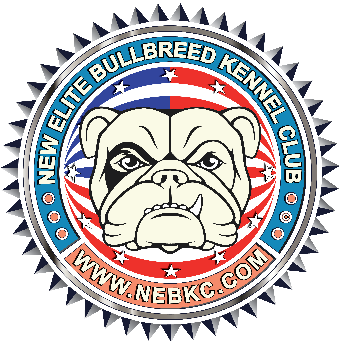 INFORMATIONS  CHIEN/NEINFORMATIONS  CHIEN/NECOORDONNEES  PROPRIETAIRENom :Nom :Affixe :Race :Race :Nom :Date naissance :Date naissance :Rue et nr.Sexe :Sexe :CP/LieuPuce :Puce :Email :ADN :ADN :Tél :N° pedigree :N° pedigree :SIRET :Autre : Nr 6 FORMAutre : Nr 6 FORMSite Web :FICHE D’IDENTIFICATION PHOTO DU CHIEN EN VUE D’UNE CONFIRMATION EN LIGNEFICHE D’IDENTIFICATION PHOTO DU CHIEN EN VUE D’UNE CONFIRMATION EN LIGNEFICHE D’IDENTIFICATION PHOTO DU CHIEN EN VUE D’UNE CONFIRMATION EN LIGNEFICHE D’IDENTIFICATION PHOTO DU CHIEN EN VUE D’UNE CONFIRMATION EN LIGNEAttestation vétérinaire d’identification d’identité par photos, dès 12 mois révolus.Attestation vétérinaire d’identification d’identité par photos, dès 12 mois révolus.Attestation vétérinaire d’identification d’identité par photos, dès 12 mois révolus.Attestation vétérinaire d’identification d’identité par photos, dès 12 mois révolus.Insérez les photos requises respectives dans les 4 cases blanches après avoir effacé les dessins représentatifs, les photos ne doivent pas être collées sur le formulaire, mais insérées par Word et les coordonnées écrites à la machine, puis imprimer. Insérez les photos requises respectives dans les 4 cases blanches après avoir effacé les dessins représentatifs, les photos ne doivent pas être collées sur le formulaire, mais insérées par Word et les coordonnées écrites à la machine, puis imprimer. Insérez les photos requises respectives dans les 4 cases blanches après avoir effacé les dessins représentatifs, les photos ne doivent pas être collées sur le formulaire, mais insérées par Word et les coordonnées écrites à la machine, puis imprimer. Insérez les photos requises respectives dans les 4 cases blanches après avoir effacé les dessins représentatifs, les photos ne doivent pas être collées sur le formulaire, mais insérées par Word et les coordonnées écrites à la machine, puis imprimer. PHOTO DE PROFIL DROIT, CHIEN ENTIERPHOTO DE PROFIL DROIT, CHIEN ENTIERPHOTO DE PROFIL GAUCHE, CHIEN ENTIERPHOTO DE PROFIL GAUCHE, CHIEN ENTIER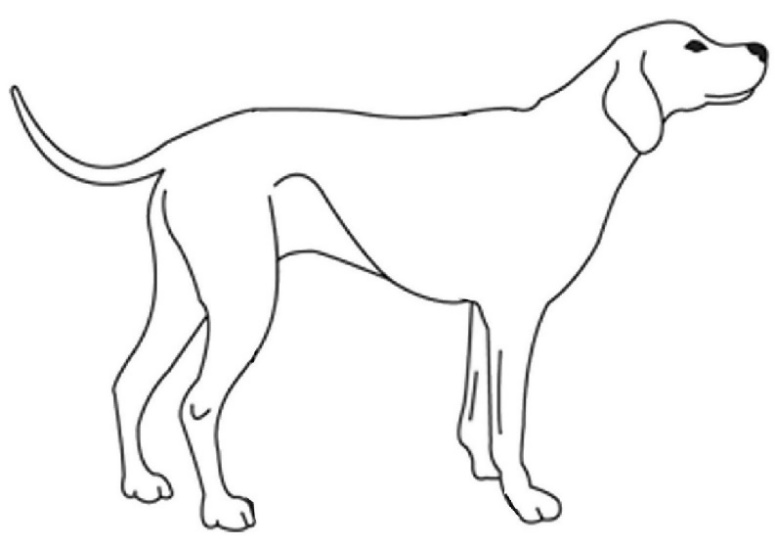 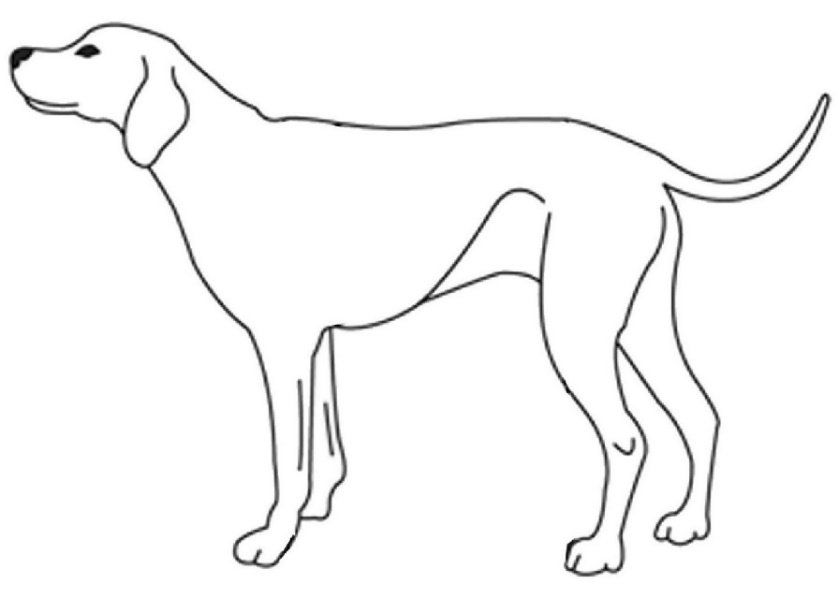 PHOTO FACE, CHIEN ENTIERPHOTO FACE, CHIEN ENTIERPHOTO ARRIERE, CHIEN ENTIERPHOTO ARRIERE, CHIEN ENTIER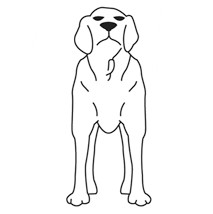 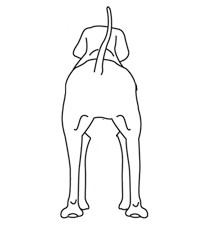 Le vétérinaire soussigné atteste que le chien sur les photos est bien celui dont les données figurent en haut de page sous « informations chien/ne » et qu’il a été identifié par sa puce. Ce formulaire, numéro 5 doit être envoyé à info@nebkc.com par le propriétaire du chien avec le formulaire d’examen d’aptitude à l’élevage Nr. 6 également complété par le vétérinaire.Le vétérinaire soussigné atteste que le chien sur les photos est bien celui dont les données figurent en haut de page sous « informations chien/ne » et qu’il a été identifié par sa puce. Ce formulaire, numéro 5 doit être envoyé à info@nebkc.com par le propriétaire du chien avec le formulaire d’examen d’aptitude à l’élevage Nr. 6 également complété par le vétérinaire.LE VETERINAIRE EST PRIE DE GARDER UNE COPIE DE CET EXAMEN DANS LES FICHIERS DU CHIEN EN CAS DE CONTRÔLESignature, nom & tampon du vétérinaire :(Veuillez également tamponner les 4 photos)LIEU :                                                                DATE :LE VETERINAIRE EST PRIE DE GARDER UNE COPIE DE CET EXAMEN DANS LES FICHIERS DU CHIEN EN CAS DE CONTRÔLESignature, nom & tampon du vétérinaire :(Veuillez également tamponner les 4 photos)LIEU :                                                                DATE :© NEBKC, Asbl, Case postale 2746, 1211 Genève 2, Suisse, Tél. : +41 22 535 29 14,  info@nebkc.com, www.nebkc.com© NEBKC, Asbl, Case postale 2746, 1211 Genève 2, Suisse, Tél. : +41 22 535 29 14,  info@nebkc.com, www.nebkc.com© NEBKC, Asbl, Case postale 2746, 1211 Genève 2, Suisse, Tél. : +41 22 535 29 14,  info@nebkc.com, www.nebkc.com© NEBKC, Asbl, Case postale 2746, 1211 Genève 2, Suisse, Tél. : +41 22 535 29 14,  info@nebkc.com, www.nebkc.com